ОБЩИЕ СВЕДЕНИЯ Учебная дисциплина «Инновационная реклама в коммерческой сфере» изучается в седьмом семестре.Курсовая работа – не предусмотрена.Форма промежуточной аттестации: зачет Место учебной дисциплины в структуре ОПОПУчебная дисциплина относится к факультативным дисциплинам.Основой для освоения дисциплины являются результаты обучения по предшествующим дисциплинам и практикам:История рекламы и связей с общественностьюОсновы профессионального развитияОсновы теории коммуникацииТехнологии самообразования и творческого саморазвитияДеловое общение в коммерческой сфереТеория и практика массовой информацииОсновы правоведения и антикоррупционная политикаУчебная практика. Профессионально-ознакомительная практикаРезультаты обучения по учебной дисциплине используются при изучении следующих дисциплин и прохождения практик:Интегрированные коммуникации в рекламе и PRМаркетинговые исследования и ситуационный анализОсновы управления проектами в рекламе и связях с общественностьюСоциология рекламы и PR в коммерческой сфереБрендинг в коммерческой сфереСовременные массмедиа в коммерческой сфереПроизводственная практика. Профессионально-творческая практикаРезультаты освоения учебной дисциплины в дальнейшем будут использованы при прохождении производственной практики. преддипломной практики и выполнении выпускной квалификационной работы.ЦЕЛИ И ПЛАНИРУЕМЫЕ РЕЗУЛЬТАТЫ ОБУЧЕНИЯ ПО ДИСЦИПЛИНЕЦелью освоения дисциплины «Инновации в рекламе и PR» является изучение инновационных методов и технологий выстраивания коммерческих коммуникаций и формирование компетенций, необходимых для практической деятельности с использованием всего многообразия коммуникативных инструментов и тактик.Задачи дисциплины: - рассмотреть теоретические аспекты инновационной деятельности; - описать современные тенденции в развитии рекламной индустрии;- рассмотреть инновационные технологии в рекламной и PR -практиках.Результатом обучения по учебной дисциплине является овладение обучающимися знаниями, умениями, навыками и опытом деятельности, характеризующими процесс формирования компетенций и обеспечивающими достижение планируемых результатов освоения учебной дисциплины.Формируемые компетенции, индикаторы достижения компетенций, соотнесённые с планируемыми результатами обучения по дисциплине:СТРУКТУРА И СОДЕРЖАНИЕ УЧЕБНОЙ ДИСЦИПЛИНЫОбщая трудоёмкость учебной дисциплины по учебному плану составляет:Структура учебной дисциплины для обучающихся по видам занятий (очная форма обучения)Структура учебной дисциплины для обучающихся по видам занятий (заочная форма обучения)Структура учебной дисциплины для обучающихся по разделам и темам дисциплины: (очная форма обучения)Структура учебной дисциплины для обучающихся по разделам и темам дисциплины: (заочная форма обучения)Краткое содержание учебной дисциплиныОрганизация самостоятельной работы обучающихсяСамостоятельная работа студента – обязательная часть образовательного процесса, направленная на развитие готовности к профессиональному и личностному самообразованию, на проектирование дальнейшего образовательного маршрута и профессиональной карьеры.Самостоятельная работа обучающихся по дисциплине организована как совокупность аудиторных и внеаудиторных занятий и работ, обеспечивающих успешное освоение дисциплины. Аудиторная самостоятельная работа обучающихся по дисциплине выполняется на учебных занятиях под руководством преподавателя и по его заданию. Аудиторная самостоятельная работа обучающихся входит в общий объем времени, отведенного учебным планом на аудиторную работу, и регламентируется расписанием учебных занятий. Внеаудиторная самостоятельная работа обучающихся – планируемая учебная, научно-исследовательская, практическая работа обучающихся, выполняемая во внеаудиторное время по заданию и при методическом руководстве преподавателя, но без его непосредственного участия, расписанием учебных занятий не регламентируется.Внеаудиторная самостоятельная работа обучающихся включает в себя:подготовку к лекциям и практическим занятиям;изучение учебных пособий;изучение теоретического и практического материала по рекомендованным источникам;написание тематических докладов и рефератов на проблемные темы;участие студентов в составлении тестов;подготовка к собеседованию;выполнение ситуативных заданий и кейсов;выполнение творческих заданий;решение задач;проведение исследовательских работ;подготовка к контрольной работе;выполнение курсовых работ;подготовка к промежуточной аттестации в течение семестра.Самостоятельная работа обучающихся с участием преподавателя в форме иной контактной работы предусматривает групповую и (или) индивидуальную работу с обучающимися и включает в себя:проведение индивидуальных и групповых консультаций по курсовой работе;проведение консультаций перед экзаменом;проведение ежемесячных мастер-классов;индивидуальные консультации по организации самостоятельного изучения отдельных разделов/тем, базовых понятий учебной дисциплины.Применение электронного обучения, дистанционных образовательных технологийПри реализации программы учебной дисциплины электронное обучение и дистанционные образовательные технологии применяются.Реализация программы учебной дисциплины с применением электронного обучения и дистанционных образовательных технологий регламентируется действующими локальными актами университета.В электронную образовательную среду перенесены отдельные виды учебной деятельности:РЕЗУЛЬТАТЫ ОБУЧЕНИЯ ПО ДИСЦИПЛИНЕ, КРИТЕРИИ ОЦЕНКИ УРОВНЯ СФОРМИРОВАННОСТИ КОМПЕТЕНЦИЙ, СИСТЕМА И ШКАЛА ОЦЕНИВАНИЯСоотнесение планируемых результатов обучения с уровнями сформированности компетенции(й).ОЦЕНОЧНЫЕ СРЕДСТВА ДЛЯ ТЕКУЩЕГО КОНТРОЛЯ УСПЕВАЕМОСТИ И ПРОМЕЖУТОЧНОЙ АТТЕСТАЦИИ, ВКЛЮЧАЯ САМОСТОЯТЕЛЬНУЮ РАБОТУ ОБУЧАЮЩИХСЯПри проведении контроля самостоятельной работы обучающихся, текущего контроля и промежуточной аттестации по учебной дисциплине «Инновационная реклама в коммерческой сфере» проверяется уровень сформированности у обучающихся компетенций и запланированных результатов обучения по дисциплине, указанных в разделе 2 настоящей программы.Формы текущего контроля успеваемости, примеры типовых заданий: Критерии, шкалы оценивания текущего контроля успеваемости:Промежуточная аттестация:Критерии, шкалы оценивания промежуточной аттестации учебной дисциплины:Система оценивания результатов текущего контроля и промежуточной аттестации.Оценка по дисциплине выставляется обучающемуся с учётом результатов текущей и промежуточной аттестации.Полученный совокупный результат конвертируется в пятибалльную систему оценок в соответствии с таблицей:ОБРАЗОВАТЕЛЬНЫЕ ТЕХНОЛОГИИРеализация программы предусматривает использование в процессе обучения следующих образовательных технологий:проблемная лекция;проектная деятельность;интерактивная лекция;групповая дискуссия;мастер-классы специалистов и работодателей;анализ ситуаций и имитационных моделей;поиск и обработка информации с использованием сети Интернет;дистанционные образовательные технологии;применение электронного обучения;просмотр рекламных материалов с их последующим анализом;использование на лекционных занятиях видеоматериалов и наглядных пособий;самостоятельная работа в системе компьютерного тестирования;обучение в сотрудничестве (командная, групповая работа);технологии с использованием игровых методов: ролевых, деловых игр.ПРАКТИЧЕСКАЯ ПОДГОТОВКАПрактическая подготовка в рамках учебной дисциплины реализуется при проведении практических занятий, предусматривающих участие обучающихся в выполнении отдельных элементов работ, связанных с будущей профессиональной деятельностью. Проводятся отдельные занятия лекционного типа, которые предусматривают передачу учебной информации обучающимся, которая необходима для последующего выполнения курсовой работы.ОРГАНИЗАЦИЯ ОБРАЗОВАТЕЛЬНОГО ПРОЦЕССА ДЛЯ ЛИЦ С ОГРАНИЧЕННЫМИ ВОЗМОЖНОСТЯМИ ЗДОРОВЬЯПри обучении лиц с ограниченными возможностями здоровья и инвалидов используются подходы, способствующие созданию безбарьерной образовательной среды: технологии дифференциации и индивидуального обучения, применение соответствующих методик по работе с инвалидами, использование средств дистанционного общения, проведение дополнительных индивидуальных консультаций по изучаемым теоретическим вопросам и практическим занятиям, оказание помощи при подготовке к промежуточной аттестации.При необходимости рабочая программа дисциплины может быть адаптирована для обеспечения образовательного процесса лицам с ограниченными возможностями здоровья, в том числе для дистанционного обучения.Учебные и контрольно-измерительные материалы представляются в формах, доступных для изучения студентами с особыми образовательными потребностями с учетом нозологических групп инвалидов:Для подготовки к ответу на практическом занятии, студентам с ограниченными возможностями здоровья среднее время увеличивается по сравнению со средним временем подготовки обычного студента.Для студентов с инвалидностью или с ограниченными возможностями здоровья форма проведения текущей и промежуточной аттестации устанавливается с учетом индивидуальных психофизических особенностей (устно, письменно на бумаге, письменно на компьютере, в форме тестирования и т.п.). Промежуточная аттестация по дисциплине может проводиться в несколько этапов в форме рубежного контроля по завершению изучения отдельных тем дисциплины. При необходимости студенту предоставляется дополнительное время для подготовки ответа на зачете или экзамене.Для осуществления процедур текущего контроля успеваемости и промежуточной аттестации обучающихся создаются, при необходимости, фонды оценочных средств, адаптированные для лиц с ограниченными возможностями здоровья и позволяющие оценить достижение ими запланированных в основной образовательной программе результатов обучения и уровень сформированности всех компетенций, заявленных в образовательной программе.МАТЕРИАЛЬНО-ТЕХНИЧЕСКОЕ ОБЕСПЕЧЕНИЕ ДИСЦИПЛИНЫХарактеристика материально-технического обеспечения дисциплины составляется в соответствии с требованиями ФГОС ВО.Материально-техническое обеспечение дисциплины при обучении с использованием традиционных технологий обучения.Материально-техническое обеспечение учебной дисциплины при обучении с использованием электронного обучения и дистанционных образовательных технологий.Технологическое обеспечение реализации дисциплины осуществляется с использованием элементов электронной информационно-образовательной среды университета.УЧЕБНО-МЕТОДИЧЕСКОЕ И ИНФОРМАЦИОННОЕ ОБЕСПЕЧЕНИЕ УЧЕБНОЙ ДИСЦИПЛИНЫИНФОРМАЦИОННОЕ ОБЕСПЕЧЕНИЕ УЧЕБНОГО ПРОЦЕССАРесурсы электронной библиотеки, информационно-справочные системы и профессиональные базы данных:Перечень программного обеспечения ЛИСТ УЧЕТА ОБНОВЛЕНИЙ РАБОЧЕЙ ПРОГРАММЫ УЧЕБНОЙ ДИСЦИПЛИНЫВ рабочую программу учебной дисциплины внесены изменения/обновления и утверждены на заседании кафедры:Министерство науки и высшего образования Российской ФедерацииМинистерство науки и высшего образования Российской ФедерацииМинистерство науки и высшего образования Российской ФедерацииФедеральное государственное бюджетное образовательное учреждениеФедеральное государственное бюджетное образовательное учреждениеФедеральное государственное бюджетное образовательное учреждениевысшего образованиявысшего образованиявысшего образования«Российский государственный университет им. А.Н. Косыгина«Российский государственный университет им. А.Н. Косыгина«Российский государственный университет им. А.Н. Косыгина(Технологии. Дизайн. Искусство)»(Технологии. Дизайн. Искусство)»(Технологии. Дизайн. Искусство)»Институт социальной инженерииКафедра социологии и рекламных коммуникацийРАБОЧАЯ ПРОГРАММАУЧЕБНОЙ ДИСЦИПЛИНЫРАБОЧАЯ ПРОГРАММАУЧЕБНОЙ ДИСЦИПЛИНЫРАБОЧАЯ ПРОГРАММАУЧЕБНОЙ ДИСЦИПЛИНЫРАБОЧАЯ ПРОГРАММАУЧЕБНОЙ ДИСЦИПЛИНЫИнновационная реклама в коммерческой сфереИнновационная реклама в коммерческой сфереИнновационная реклама в коммерческой сфереИнновационная реклама в коммерческой сфереУровень образования бакалавриатбакалавриатНаправление подготовки42.03.01Реклама и связи с общественностьюНаправленность (профиль)Реклама и связи с общественностью в коммерческой сфереРеклама и связи с общественностью в коммерческой сфереСрок освоения образовательной программы по очной форме обучения4 года4 годаФорма(-ы) обученияочная/заочнаяочная/заочнаяРабочая программа учебной дисциплины «Инновационная реклама в коммерческой сфере» основной профессиональной образовательной программы высшего образования, рассмотрены и одобрены на заседании кафедры, протокол № 1 от 26.08.2021 г.Рабочая программа учебной дисциплины «Инновационная реклама в коммерческой сфере» основной профессиональной образовательной программы высшего образования, рассмотрены и одобрены на заседании кафедры, протокол № 1 от 26.08.2021 г.Рабочая программа учебной дисциплины «Инновационная реклама в коммерческой сфере» основной профессиональной образовательной программы высшего образования, рассмотрены и одобрены на заседании кафедры, протокол № 1 от 26.08.2021 г.Рабочая программа учебной дисциплины «Инновационная реклама в коммерческой сфере» основной профессиональной образовательной программы высшего образования, рассмотрены и одобрены на заседании кафедры, протокол № 1 от 26.08.2021 г.Разработчик рабочей программы учебной дисциплины:Разработчик рабочей программы учебной дисциплины:Разработчик рабочей программы учебной дисциплины:Разработчик рабочей программы учебной дисциплины:ДоцентС.П. Усик                                             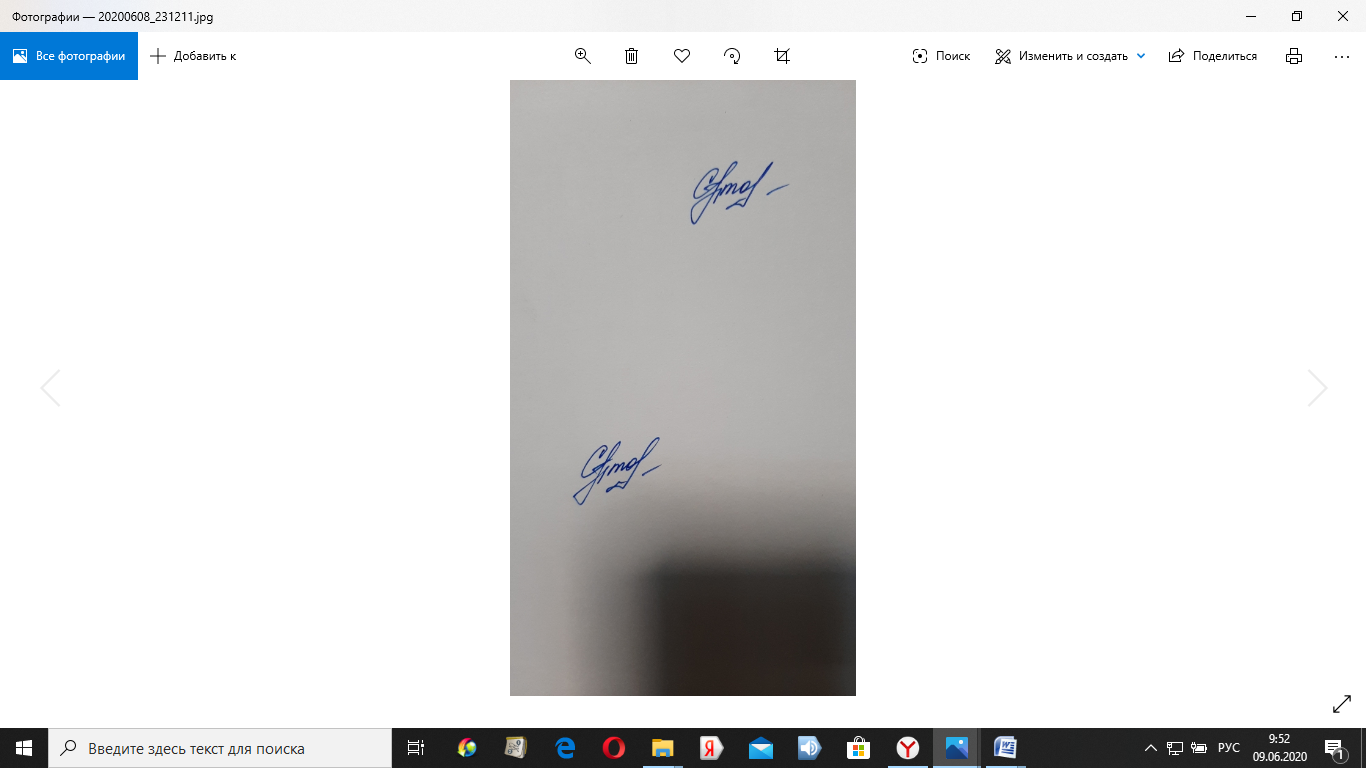 С.П. Усик                                             Заведующий кафедрой:Заведующий кафедрой:Е.Г. Карпова                                     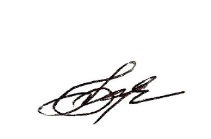 Код и наименование компетенцииКод и наименование индикаторадостижения компетенцииПланируемые результаты обучения по дисциплинеУК-4Способен осуществлять деловую коммуникацию в устной и письменной формах на государственном языке Российской Федерации и иностранном(ых) языке(ах)ИД-УК-4.1Выбор стиля общения на государственном языке Российской Федерации и иностранном языке в зависимости от цели и условий партнерства; адаптация речи, стиля общения и языка жестов к ситуациям взаимодействияОсуществляет деловую коммуникацию в устной и письменной формах на государственном языке Российской Федерации и иностранном(ых) языке(ах)Выбирает стиль общения на государственном языке Российской Федерации и иностранном языке в зависимости от цели и условий партнерства; адаптирует речь, стиль общения и языка жестов к ситуациям взаимодействияПК-5Способен осуществлять авторскую деятельность с учетом специфики разных СМИ и других медиа и имеющегося мирового и отечественного опыта ИД-ПК-5.1Создание текстов рекламы и (или) связей с общественностью с учетом специфики каналов коммуникации и имеющегося мирового и отечественного опытаОсуществляет авторскую деятельность с учетом специфики разных СМИ и других медиа и имеющегося мирового и отечественного опытаСоздает тексты рекламы и (или) связей с общественностью с учетом специфики каналов коммуникации и имеющегося мирового и отечественного опытаСоздает информационные поводы для кампаний и проектов в сфере рекламы и (или) связей с общественностью в оффлайн и онлайн среде Создает сценарии событий и мероприятий для кампаний и проектов в сфере рекламы и (или) связей с общественностью, транслирующих миссию и философию организации целевым группам общественностиПК-5Способен осуществлять авторскую деятельность с учетом специфики разных СМИ и других медиа и имеющегося мирового и отечественного опыта ИД-ПК-5.2Создание информационных поводов для кампаний и проектов в сфере рекламы и (или) связей с общественностью в оффлайн и онлайн средеОсуществляет авторскую деятельность с учетом специфики разных СМИ и других медиа и имеющегося мирового и отечественного опытаСоздает тексты рекламы и (или) связей с общественностью с учетом специфики каналов коммуникации и имеющегося мирового и отечественного опытаСоздает информационные поводы для кампаний и проектов в сфере рекламы и (или) связей с общественностью в оффлайн и онлайн среде Создает сценарии событий и мероприятий для кампаний и проектов в сфере рекламы и (или) связей с общественностью, транслирующих миссию и философию организации целевым группам общественностиПК-5Способен осуществлять авторскую деятельность с учетом специфики разных СМИ и других медиа и имеющегося мирового и отечественного опыта ИД-ПК-5.3Создание сценариев событий и мероприятий для кампаний и проектов в сфере рекламы и (или) связей с общественностью, транслирующих миссию и философию организации целевым группам общественностиОсуществляет авторскую деятельность с учетом специфики разных СМИ и других медиа и имеющегося мирового и отечественного опытаСоздает тексты рекламы и (или) связей с общественностью с учетом специфики каналов коммуникации и имеющегося мирового и отечественного опытаСоздает информационные поводы для кампаний и проектов в сфере рекламы и (или) связей с общественностью в оффлайн и онлайн среде Создает сценарии событий и мероприятий для кампаний и проектов в сфере рекламы и (или) связей с общественностью, транслирующих миссию и философию организации целевым группам общественностипо очной форме обучения – 3з.е.108час.по заочной форме обучения – 3з.е.108час.Структура и объем дисциплиныСтруктура и объем дисциплиныСтруктура и объем дисциплиныСтруктура и объем дисциплиныСтруктура и объем дисциплиныСтруктура и объем дисциплиныСтруктура и объем дисциплиныСтруктура и объем дисциплиныСтруктура и объем дисциплиныСтруктура и объем дисциплиныОбъем дисциплины по семестрамформа промежуточной аттестациивсего, часКонтактная аудиторная работа, часКонтактная аудиторная работа, часКонтактная аудиторная работа, часКонтактная аудиторная работа, часСамостоятельная работа обучающегося, часСамостоятельная работа обучающегося, часСамостоятельная работа обучающегося, часОбъем дисциплины по семестрамформа промежуточной аттестациивсего, часлекции, часпрактические занятия, часлабораторные занятия, часпрактическая подготовка, часкурсовая работасамостоятельная работа обучающегося, часпромежуточная аттестация, час7 семестрзачет108173457Всего:108173457Структура и объем дисциплиныСтруктура и объем дисциплиныСтруктура и объем дисциплиныСтруктура и объем дисциплиныСтруктура и объем дисциплиныСтруктура и объем дисциплиныСтруктура и объем дисциплиныСтруктура и объем дисциплиныСтруктура и объем дисциплиныСтруктура и объем дисциплиныОбъем дисциплины по семестрамформа промежуточной аттестациивсего, часКонтактная аудиторная работа, часКонтактная аудиторная работа, часКонтактная аудиторная работа, часКонтактная аудиторная работа, часСамостоятельная работа обучающегося, часСамостоятельная работа обучающегося, часСамостоятельная работа обучающегося, часОбъем дисциплины по семестрамформа промежуточной аттестациивсего, часлекции, часпрактические занятия, часлабораторные занятия, часпрактическая подготовка, часкурсовая работасамостоятельная работа обучающегося, часпромежуточная аттестация, час5 курсустановочная сессия368856зимняя сессиязачет72324Всего:10888884Планируемые (контролируемые) результаты освоения: код(ы) формируемой(ых) компетенции(й) и индикаторов достижения компетенцийНаименование разделов, тем;форма(ы) промежуточной аттестацииВиды учебной работыВиды учебной работыВиды учебной работыВиды учебной работыСамостоятельная работа, часВиды и формы контрольных мероприятий, обеспечивающие по совокупности текущий контроль успеваемости;формы промежуточного контроля успеваемостиПланируемые (контролируемые) результаты освоения: код(ы) формируемой(ых) компетенции(й) и индикаторов достижения компетенцийНаименование разделов, тем;форма(ы) промежуточной аттестацииКонтактная работаКонтактная работаКонтактная работаКонтактная работаСамостоятельная работа, часВиды и формы контрольных мероприятий, обеспечивающие по совокупности текущий контроль успеваемости;формы промежуточного контроля успеваемостиПланируемые (контролируемые) результаты освоения: код(ы) формируемой(ых) компетенции(й) и индикаторов достижения компетенцийНаименование разделов, тем;форма(ы) промежуточной аттестацииЛекции, часПрактические занятия, часЛабораторные работы/ индивидуальные занятия, часПрактическая подготовка, часСамостоятельная работа, часВиды и формы контрольных мероприятий, обеспечивающие по совокупности текущий контроль успеваемости;формы промежуточного контроля успеваемостиСедьмой семестрСедьмой семестрСедьмой семестрСедьмой семестрСедьмой семестрСедьмой семестрСедьмой семестрУК-4: ИД-УК-4.1Раздел I. Методологические основы инноваций в рекламе и связях с общественностью91727Формы текущего контроля по разделу I:СобеседованиеСамостоятельная работаУК-4: ИД-УК-4.1Тема 1.1 Определение и сущность инновационных коммуникаций3Формы текущего контроля по разделу I:СобеседованиеСамостоятельная работаУК-4: ИД-УК-4.1Тема 1.2 Структура инновационных маркетинговых коммуникаций2Формы текущего контроля по разделу I:СобеседованиеСамостоятельная работаУК-4: ИД-УК-4.1Тема 1.3 Исследования потребителей относительно инновационных коммуникаций2Формы текущего контроля по разделу I:СобеседованиеСамостоятельная работаУК-4: ИД-УК-4.1Тема 1.4 Связи с общественностью как элемент системы инновационных коммуникаций2Формы текущего контроля по разделу I:СобеседованиеСамостоятельная работаУК-4: ИД-УК-4.1Практическое занятие № 1.1 Определение и сущность инновационных коммуникаций47Формы текущего контроля по разделу I:СобеседованиеСамостоятельная работаУК-4: ИД-УК-4.1Практическое занятие № 1.2 Структура инновационных маркетинговых коммуникаций46Формы текущего контроля по разделу I:СобеседованиеСамостоятельная работаУК-4: ИД-УК-4.1Тема 1.3 Исследования потребителей относительно инновационных коммуникаций47Формы текущего контроля по разделу I:СобеседованиеСамостоятельная работаУК-4: ИД-УК-4.1Практическое занятие № 1.4 Связи с общественностью как элемент системы инновационных коммуникаций57Формы текущего контроля по разделу I:СобеседованиеСамостоятельная работаПК-5:ИД-ПК-5.1ИД-ПК-5.2ИД-ПК-5.3Раздел II. Планирование инновационного коммуникационного продукта81730Формы текущего контроля по разделу II:ТестированиеДокладТворческое заданиеПК-5:ИД-ПК-5.1ИД-ПК-5.2ИД-ПК-5.3Тема 2.1 Разработка рекламной стратегии2Формы текущего контроля по разделу II:ТестированиеДокладТворческое заданиеПК-5:ИД-ПК-5.1ИД-ПК-5.2ИД-ПК-5.3Тема 2.2 Формы подачи информации в СМИ с целью привлечения внимания общественности2Формы текущего контроля по разделу II:ТестированиеДокладТворческое заданиеПК-5:ИД-ПК-5.1ИД-ПК-5.2ИД-ПК-5.3Тема 2.3 Брендинг как элемент системы инновационных коммуникаций2Формы текущего контроля по разделу II:ТестированиеДокладТворческое заданиеПК-5:ИД-ПК-5.1ИД-ПК-5.2ИД-ПК-5.3Тема 2.4 Разработка плана инновационных интегрированных коммуникаций2Формы текущего контроля по разделу II:ТестированиеДокладТворческое заданиеПК-5:ИД-ПК-5.1ИД-ПК-5.2ИД-ПК-5.3Практическое занятие № 2.1 Разработка рекламной стратегии47Формы текущего контроля по разделу II:ТестированиеДокладТворческое заданиеПК-5:ИД-ПК-5.1ИД-ПК-5.2ИД-ПК-5.3Практическое занятие № 2.2 Формы подачи информации в СМИ с целью привлечения внимания общественности48Формы текущего контроля по разделу II:ТестированиеДокладТворческое заданиеПК-5:ИД-ПК-5.1ИД-ПК-5.2ИД-ПК-5.3Практическое занятие № 2.3 Брендинг как элемент системы инновационных коммуникаций48Формы текущего контроля по разделу II:ТестированиеДокладТворческое заданиеПК-5:ИД-ПК-5.1ИД-ПК-5.2ИД-ПК-5.3Практическое занятие № 2.4 Разработка плана инновационных интегрированных коммуникаций57Формы текущего контроля по разделу II:ТестированиеДокладТворческое заданиеЗачет устный опросИТОГО за седьмой семестр173457ИТОГО за весь период173457Планируемые (контролируемые) результаты освоения: код(ы) формируемой(ых) компетенции(й) и индикаторов достижения компетенцийНаименование разделов, тем;форма(ы) промежуточной аттестацииВиды учебной работыВиды учебной работыВиды учебной работыВиды учебной работыСамостоятельная работа, часВиды и формы контрольных мероприятий, обеспечивающие по совокупности текущий контроль успеваемости;формы промежуточного контроля успеваемостиПланируемые (контролируемые) результаты освоения: код(ы) формируемой(ых) компетенции(й) и индикаторов достижения компетенцийНаименование разделов, тем;форма(ы) промежуточной аттестацииКонтактная работаКонтактная работаКонтактная работаКонтактная работаСамостоятельная работа, часВиды и формы контрольных мероприятий, обеспечивающие по совокупности текущий контроль успеваемости;формы промежуточного контроля успеваемостиПланируемые (контролируемые) результаты освоения: код(ы) формируемой(ых) компетенции(й) и индикаторов достижения компетенцийНаименование разделов, тем;форма(ы) промежуточной аттестацииЛекции, часПрактические занятия, часЛабораторные работы/ индивидуальные занятия, часПрактическая подготовка, часСамостоятельная работа, часВиды и формы контрольных мероприятий, обеспечивающие по совокупности текущий контроль успеваемости;формы промежуточного контроля успеваемостиПятый курсПятый курсПятый курсПятый курсПятый курсПятый курсПятый курсУК-4: ИД-УК-4.1Раздел I. Методологические основы инноваций в рекламе и связях с общественностью4444Формы текущего контроля по разделу I:СобеседованиеСамостоятельная работаУК-4: ИД-УК-4.1Тема 1.1 Определение и сущность инновационных коммуникаций1Формы текущего контроля по разделу I:СобеседованиеСамостоятельная работаУК-4: ИД-УК-4.1Тема 1.2 Структура инновационных маркетинговых коммуникаций1Формы текущего контроля по разделу I:СобеседованиеСамостоятельная работаУК-4: ИД-УК-4.1Тема 1.3 Исследования потребителей относительно инновационных коммуникаций1Формы текущего контроля по разделу I:СобеседованиеСамостоятельная работаУК-4: ИД-УК-4.1Тема 1.4 Связи с общественностью как элемент системы инновационных коммуникаций1Формы текущего контроля по разделу I:СобеседованиеСамостоятельная работаУК-4: ИД-УК-4.1Практическое занятие № 1.1 Определение и сущность инновационных коммуникаций111Формы текущего контроля по разделу I:СобеседованиеСамостоятельная работаУК-4: ИД-УК-4.1Практическое занятие № 1.2 Структура инновационных маркетинговых коммуникаций111Формы текущего контроля по разделу I:СобеседованиеСамостоятельная работаУК-4: ИД-УК-4.1Тема 1.3 Исследования потребителей относительно инновационных коммуникаций111Формы текущего контроля по разделу I:СобеседованиеСамостоятельная работаУК-4: ИД-УК-4.1Практическое занятие № 1.4 Связи с общественностью как элемент системы инновационных коммуникаций111Формы текущего контроля по разделу I:СобеседованиеСамостоятельная работаПК-5:ИД-ПК-5.1ИД-ПК-5.2ИД-ПК-5.3Раздел II. Планирование инновационного коммуникационного продукта4444Формы текущего контроля по разделу II:ТестированиеДокладТворческое заданиеПК-5:ИД-ПК-5.1ИД-ПК-5.2ИД-ПК-5.3Тема 2.1 Разработка рекламной стратегии1Формы текущего контроля по разделу II:ТестированиеДокладТворческое заданиеПК-5:ИД-ПК-5.1ИД-ПК-5.2ИД-ПК-5.3Тема 2.2 Формы подачи информации в СМИ с целью привлечения внимания общественности1Формы текущего контроля по разделу II:ТестированиеДокладТворческое заданиеПК-5:ИД-ПК-5.1ИД-ПК-5.2ИД-ПК-5.3Тема 2.3 Брендинг как элемент системы инновационных коммуникаций1Формы текущего контроля по разделу II:ТестированиеДокладТворческое заданиеПК-5:ИД-ПК-5.1ИД-ПК-5.2ИД-ПК-5.3Тема 2.4 Разработка плана инновационных интегрированных коммуникаций1Формы текущего контроля по разделу II:ТестированиеДокладТворческое заданиеПК-5:ИД-ПК-5.1ИД-ПК-5.2ИД-ПК-5.3Практическое занятие № 2.1 Разработка рекламной стратегии111Формы текущего контроля по разделу II:ТестированиеДокладТворческое заданиеПК-5:ИД-ПК-5.1ИД-ПК-5.2ИД-ПК-5.3Практическое занятие № 2.2 Формы подачи информации в СМИ с целью привлечения внимания общественности111Формы текущего контроля по разделу II:ТестированиеДокладТворческое заданиеПК-5:ИД-ПК-5.1ИД-ПК-5.2ИД-ПК-5.3Практическое занятие № 2.3 Брендинг как элемент системы инновационных коммуникаций111Формы текущего контроля по разделу II:ТестированиеДокладТворческое заданиеПК-5:ИД-ПК-5.1ИД-ПК-5.2ИД-ПК-5.3Практическое занятие № 2.4 Разработка плана инновационных интегрированных коммуникаций111Формы текущего контроля по разделу II:ТестированиеДокладТворческое заданиеЗачет 4устный опросИТОГО за пятый курс8892ИТОГО за весь период8892№ ппНаименование раздела и темы дисциплиныСодержание раздела (темы)Раздел IМетодологические основы инноваций в рекламе и связях с общественностьюМетодологические основы инноваций в рекламе и связях с общественностьюТема 1.1Определение и сущность инновационных коммуникацийСущность и виды инновационных коммуникаций.Категориальное пространство инновационных коммуникаций.Логистика инноваций.Инновационные отношения.Тема 1.2Структура инновационных маркетинговых коммуникацийДеятельность торгового предприятия в области системы инновационных маркетинговых коммуникаций.Эффективное применение инструментов инновационных маркетинговых коммуникаций.Применение интеграции различных техник и приемов продвижения в единую маркетинговую коммуникативную стратегию торгового предприятия.Тема 1.3Исследования потребителей относительно инновационных коммуникацийОсновы и практические подходы к проведению маркетинговых исследований. Процессы предварительной и окончательной сегментации рынка. Сущность, подходы и проблемы позиционирования бизнеса и товаров.Аналитическое позиционирование как основа выбора варианта стратегического развития и принятия управленческих решений.Тема 1.4Связи с общественностью как элемент системы инновационных коммуникацийСистемные изменения связей с общественностью, в частности новую предметную и объектную сферы, модели коммуникации, изменение субъект-объектных отношений, кардинальную смену коммуникационной парадигмы: от управления к коллаборации, – и предлагает методологические принципы анализа (многомерности, проективности, проактивности) и методологические основания исследования общественных связей в инновационном дискурсе.Предпосылки изменения онтологического статуса общественных связей.Раздел IIПланирование инновационного коммуникационного продуктаПланирование инновационного коммуникационного продуктаТема 2.1Разработка рекламной стратегииИсследование рынка и целевой аудитории.Определяются основные каналы воздействия на целевую аудиторию.Определяются основные этапы рекламной кампании.Происходит распределение бюджета по этапам рекламной кампании.Определяются порядок и продолжительность размещения кампаний.Тема 2.2Формы подачи информации в СМИ с целью привлечения внимания общественностиФорм подачи информации для привлечения внимания:Эксклюзив Сенсация Интрига Провокация Информационная война.Взаимовлияние традиционных сми и ИнтернетаОрганизация специальных событийИнформационно-пропагандистские кампанииТема 2.3Брендинг как элемент системы инновационных коммуникацийВыстраивание эффективной бренд-коммуникации с клиентами как одного из ключевых ресурсов формирования нематериального актива компании.Установление взаимосвязи комплекса интегрированных бренд-коммуникаций и потребительской ценности продуктового предложения компании. Факторы и тенденции развития современных бренд-коммуникаций. Технологии разработки и реализации программы продвижения бренда, ориентированной на формирование устойчивой конкурентной позиции компании.Тема 2.4Разработка плана инновационных интегрированных коммуникацийИнтегрированный подход к формированию коммуникационной политики предприятияРекламная и ПР-деятельность в системе ИМКАТL и ВТL-технологии в коммуникационной политике предприятияСистемность использования средств интегрированных маркетинговых коммуникаций.Оценка эффективности системы интегрированных маркетинговых коммуникаций.Разработка программы.Медиа–планирование как основа достижения максимальной эффективности системы ИМК. Методы определения эффективности рекламной кампаниииспользованиеЭО и ДОТиспользование ЭО и ДОТобъем, часвключение в учебный процесссмешанное обучениелекциив соответствии с расписанием учебных занятий смешанное обучениепрактические занятияв соответствии с расписанием учебных занятий Уровни сформированности компетенции(-й)Итоговое количество балловв 100-балльной системепо результатам текущей и промежуточной аттестацииОценка в пятибалльной системепо результатам текущей и промежуточной аттестацииПоказатели уровня сформированности Показатели уровня сформированности Показатели уровня сформированности Уровни сформированности компетенции(-й)Итоговое количество балловв 100-балльной системепо результатам текущей и промежуточной аттестацииОценка в пятибалльной системепо результатам текущей и промежуточной аттестацииуниверсальной(-ых) компетенции(-й)общепрофессиональной(-ых) компетенцийпрофессиональной(-ых)компетенции(-й)Уровни сформированности компетенции(-й)Итоговое количество балловв 100-балльной системепо результатам текущей и промежуточной аттестацииОценка в пятибалльной системепо результатам текущей и промежуточной аттестацииУК-4:ИД-УК-4.1ПК-5:ИД-ПК-5.1ИД-ПК-5.2ИД-ПК-5.3высокийотличноОсуществляет деловую коммуникацию в устной и письменной формах на государственном языке Российской Федерации и иностранном(ых) языке(ах)Выбирает стиль общения на государственном языке Российской Федерации и иностранном языке в зависимости от цели и условий партнерства; адаптирует речь, стиль общения и языка жестов к ситуациям взаимодействияОсуществляет авторскую деятельность с учетом специфики разных СМИ и других медиа и имеющегося мирового и отечественного опытаСоздает тексты рекламы и (или) связей с общественностью с учетом специфики каналов коммуникации и имеющегося мирового и отечественного опытаСоздает информационные поводы для кампаний и проектов в сфере рекламы и (или) связей с общественностью в оффлайн и онлайн средеповышенныйхорошоОсуществляет деловую коммуникацию в устной и письменной формах на государственном языке Российской Федерации и иностранном(ых) языке(ах)Не выбирает стиль общения на государственном языке Российской Федерации и иностранном языке в зависимости от цели и условий партнерства; не адаптирует речь, стиль общения и языка жестов к ситуациям взаимодействия Осуществляет авторскую деятельность с учетом специфики разных СМИ и других медиа и имеющегося мирового и отечественного опытаСоздает тексты рекламы и (или) связей с общественностью без учета специфики каналов коммуникации и имеющегося мирового и отечественного опытаНе может создать информационные поводы для кампаний и проектов в сфере рекламы и (или) связей с общественностью в оффлайн и онлайн средебазовыйудовлетворительноНе осуществляет деловую коммуникацию в устной и письменной формах на государственном языке Российской Федерации и иностранном(ых) языке(ах)Выбирает стиль общения на государственном языке Российской Федерации и иностранном языке в зависимости от цели и условий партнерства; не адаптирует речь, стиль общения и языка жестов к ситуациям взаимодействияОсуществляет авторскую деятельность без учета специфики разных СМИ и других медиа и имеющегося мирового и отечественного опытаСоздает тексты рекламы и (или) связей с общественностью без учета специфики каналов коммуникации и имеющегося мирового и отечественного опытаНе может создать информационные поводы для кампаний и проектов в сфере рекламы и (или) связей с общественностью в оффлайн и онлайн среденизкийнеудовлетворительноОбучающийся:Демонстрирует фрагментарные знания теоретического и практического материал, допускает грубые ошибки при его изложении на занятиях и в ходе промежуточной аттестацииИспытывает серьёзные затруднения в применении теоретических положений при решении практических задач профессиональной направленности стандартного уровня сложности, не владеет необходимыми для этого навыками и приёмамиНе владеет принципами планирования и организации рекламной и ПР-деятельности, затрудняется назвать основные рекламные и ПР-средстваВыполняет задания только по образцу и под руководством преподавателяОтвет отражает отсутствие знаний на базовом уровне теоретического и практического материала в объеме, необходимом для дальнейшей учебыОбучающийся:Демонстрирует фрагментарные знания теоретического и практического материал, допускает грубые ошибки при его изложении на занятиях и в ходе промежуточной аттестацииИспытывает серьёзные затруднения в применении теоретических положений при решении практических задач профессиональной направленности стандартного уровня сложности, не владеет необходимыми для этого навыками и приёмамиНе владеет принципами планирования и организации рекламной и ПР-деятельности, затрудняется назвать основные рекламные и ПР-средстваВыполняет задания только по образцу и под руководством преподавателяОтвет отражает отсутствие знаний на базовом уровне теоретического и практического материала в объеме, необходимом для дальнейшей учебыОбучающийся:Демонстрирует фрагментарные знания теоретического и практического материал, допускает грубые ошибки при его изложении на занятиях и в ходе промежуточной аттестацииИспытывает серьёзные затруднения в применении теоретических положений при решении практических задач профессиональной направленности стандартного уровня сложности, не владеет необходимыми для этого навыками и приёмамиНе владеет принципами планирования и организации рекламной и ПР-деятельности, затрудняется назвать основные рекламные и ПР-средстваВыполняет задания только по образцу и под руководством преподавателяОтвет отражает отсутствие знаний на базовом уровне теоретического и практического материала в объеме, необходимом для дальнейшей учебы№ ппФормы текущего контроляПримеры типовых заданий1Собеседование по разделу/теме «Методологические основы инноваций в рекламе и связях с общественностью»1. Этапы развития инновационной рекламы. Исторические закономерности развития инноваций в рекламе 2. Виды инновационной рекламы, их особенности 3. Функции инновационной рекламы, ее проявления 4. Формы инновационной рекламы 5. Сущность понятия «инновация», «инновационная реклама» 6. Преимущества и недостатки инновационных рекламоносителей с точки зрения рекламодателя 7. Преимущества и недостатки инновационной рекламы с точки зрения потребителей рекламной информации 8. Функции инновационной рекламы. Роль инновационной рекламы в жизнедеятельности человека и общества в целом 9. Функции инновационных рекламоносителей 10. Современная концепция инновационной рекламы. Исторические этапы развития концепции 2Самостоятельная работапо разделу/теме «Методологические основы инноваций в рекламе и связях с общественностью»Самостоятельная работа №1Проведите контент-анализ отечественных и зарубежных источников по вопросам инноваций в рекламе. Проанализируйте и выделите основные тенденции в развитии современной рекламы. Результаты представьте в форме выступления на 5-7 минут.Самостоятельная работа №2Из истории рекламы и PR выделите изобретения, и новшества разных периодов времени, которые когда-то можно было назвать «инновациями». Результаты самостоятельной работы представьте в виде обобщенного рассказа в форме выступления на 7-10 минутСамостоятельная работа №3Изучите доступные источники по вопросу о программатик рекламе. Выделите особенности и инновационные составляющие в указанном феномене. Объясните принцип работы данной платформы. Результаты самостоятельной работы представьте в виде доклада.3Тестирование по разделу/теме «Планирование инновационного коммуникационного продукта»1. Для научно-технического прогресса в настоящее время характерно:A) Отсутствие стратегии развития инновационного менеджмента.B) Увеличение  численности молодых ученых.C) Внедрение новых технологий.D) Однотипность.E) Рост объема затрат на науку.2. К какой классификации относятся технопарки:A) Классификация,  основанная на  структуре управления.B) Классификация  производственных площадей.C) Равномерная классификация.D) Типовая классификация.E) Технологическая классификация.3. Международными организациями, непосредственно  занимающимися инновационным  менеджментом, являются:A) Руководство Фраскатии.B) Руководства Осло.C) Международная организация по стандартизации.D) Киотская конференция.E) Инновационный фонд.4. Международный документ, в котором содержатся основные понятия, относящиеся    к научным исследованиям и разработкам, их состав и границы методика измерения численности персонала занятого исследованиями и разработками и др:A) Документы Международной патентной классификации (МПК).B) Документы Международной организации по стандартизации (ИСО).C) Руководство Фраскатии.D) Руководство Осло.E) Документы ЮНЕСКО.5. Международный документ, в котором содержится методика сбора данных технологических инновациях:A) Руководство Фраскатии.B) Руководство Осло.C) Документы ЮНЕСКО.D) Патентные организации.E) Киотская конференция.4Доклад по разделу/теме «Планирование инновационного коммуникационного продукта»1 Основные инновации в Древней Греции2 Новшества Древнего Рима3 Изобретения и технологические прорывы в Древнем Китае4 Новшества развитого Средневековья5 Значимые изобретения на Руси6 «Смена курса» в рекламе и PR в период Первой и Второй Мировой войны7 Инновации в рекламе в начале 20 века8 Этапы развития рекламы в России и в мире9 Основные инновации в технологической сфере за 19-20 века10 Развитие технологий в 21 веке11 Реклама в 21 веке: инновации и тенденции12 Креативное мышление как способ изобретения нового13 Новейшие подходы к пониманию рекламы14 Метод 6-шляп для творческого решения проблем15 Метод фокальных объектов для создания креативных идей и проектов5Творческое задание по разделу/теме «Планирование инновационного коммуникационного продукта»Творческое задание №1Разработайте инновационное решение для размещения рекламы одного из следующих товаров:1 туалетная бумага2 подушка анти-стресс3 постельное бельё-раскраска4 галстук - подушка5 подсветка для унитаза6 чашка7 мыло8 копилкаТворческое задание №2С помощью одного из методов креативного мышления продумайте не стандартные сценарии рекламы какого-либо объекта (на усмотрение студента)Творческое задание №3В рамках повседневной жизни и бытовых дел, выявите то, чего лично Вам не хватает, что доставляет неудобства и что нуждается в совершенствовании. Продумайте как именно можно исправить выделенные недостатки повседневной жизни. Приведите пример товаров или услуг, которые могли бы исправить сложившуюся ситуацию. Составьте сценарий рекламного ролика для нового товара и/или услуги.Наименование оценочного средства (контрольно-оценочного мероприятия)Критерии оцениванияШкалы оцениванияШкалы оцениванияШкалы оцениванияНаименование оценочного средства (контрольно-оценочного мероприятия)Критерии оценивания100-балльная системаПятибалльная системаПятибалльная системаСобеседованиеДан полный, развернутый ответ на поставленный вопрос (вопросы), показана совокупность осознанных знаний об объекте, проявляющаяся в свободном оперировании понятиями, умении выделить существенные и несущественные его признаки, причинно-следственные связи. Обучающийся демонстрирует глубокие и прочные знания материала по заданным вопросам, исчерпывающе и последовательно, грамотно и логически стройно его излагает55СобеседованиеДан полный, развернутый ответ на поставленный вопрос (вопросы), показана совокупность осознанных знаний об объекте, доказательно раскрыты основные положения дисциплины; в ответе прослеживается четкая структура, логическая последовательность, отражающая сущность раскрываемых понятий, теорий, явлений. Обучающийся твердо знает материал по заданным вопросам, грамотно и последовательно его излагает, но допускает несущественные неточности в определениях.44СобеседованиеДан полный, но недостаточно последовательный ответ на поставленный вопрос (вопросы), но при этом показано умение выделить существенные и несущественные признаки и причинно-следственные связи. Ответ логичен и изложен в терминах науки. Обучающийся владеет знаниями только по основному материалу, но не знает отдельных деталей и особенностей, допускает неточности и испытывает затруднения с формулировкой определений.33СобеседованиеДан недостаточно полный и недостаточно развернутый ответ. Логика и последовательность изложения имеют нарушения. Допущены ошибки в раскрытии понятий, употреблении терминов. Обучающийся не способен самостоятельно выделить существенные и несущественные признаки и причинно-следственные связи. Обучающийся способен конкретизировать обобщенные знания только с помощью преподавателя. Обучающийся обладает фрагментарными знаниями по вопросам контрольной работы, слабо владеет понятийным аппаратом, нарушает последовательность в изложении материала.33СобеседованиеДан неполный ответ, представляющий собой разрозненные знания по теме вопроса с существенными ошибками в определениях. Присутствуют фрагментарность, нелогичность изложения. Обучающийся не осознает связь данного понятия, теории, явления с другими объектами дисциплины. Отсутствуют выводы, конкретизация и доказательность изложения. Речь неграмотная. Дополнительные и уточняющие вопросы преподавателя не приводят к коррекции ответа обучающегося не только на поставленный вопрос, но и на другие вопросы темы.22СобеседованиеНе получены ответы по базовым вопросам.22СобеседованиеНе принимал участия в собеседовании.22ТестЗа выполнение каждого тестового задания испытуемому выставляются баллы. Номинальная шкала предполагает, что за правильный ответ к каждому заданию выставляется один балл, за не правильный — ноль. В соответствии с номинальной шкалой, оценивается всё задание в целом, а не какая-либо из его частей.В заданиях с выбором нескольких верных ответов, заданиях на установление правильной последовательности, заданиях на установление соответствия, заданиях открытой формы используют порядковую шкалу. В этом случае баллы выставляются не за всё задание, а за тот или иной выбор в каждом задании, например, выбор варианта, выбор соответствия, выбор ранга, выбор дополнения.В соответствии с порядковой шкалой за каждое задание устанавливается максимальное количество баллов, например, три. Три балла выставляются за все верные выборы в одном задании, два балла - за одну ошибку, один - за две ошибки, ноль — за полностью неверный ответ.Правила оценки всего теста:общая сумма баллов за все правильные ответы составляет наивысший балл, например, 20 баллов. В спецификации указывается общий наивысший балл по тесту. Также устанавливается диапазон баллов, которые необходимо набрать для того, чтобы получить отличную, хорошую, удовлетворительную или неудовлетворительную оценки.Рекомендуемое процентное соотношение баллов и оценок по пятибалльной системе. «2» - равно или менее 40%«3» - 41% - 64%«4» - 65% - 84%«5» - 85% - 100%585% - 100%ТестЗа выполнение каждого тестового задания испытуемому выставляются баллы. Номинальная шкала предполагает, что за правильный ответ к каждому заданию выставляется один балл, за не правильный — ноль. В соответствии с номинальной шкалой, оценивается всё задание в целом, а не какая-либо из его частей.В заданиях с выбором нескольких верных ответов, заданиях на установление правильной последовательности, заданиях на установление соответствия, заданиях открытой формы используют порядковую шкалу. В этом случае баллы выставляются не за всё задание, а за тот или иной выбор в каждом задании, например, выбор варианта, выбор соответствия, выбор ранга, выбор дополнения.В соответствии с порядковой шкалой за каждое задание устанавливается максимальное количество баллов, например, три. Три балла выставляются за все верные выборы в одном задании, два балла - за одну ошибку, один - за две ошибки, ноль — за полностью неверный ответ.Правила оценки всего теста:общая сумма баллов за все правильные ответы составляет наивысший балл, например, 20 баллов. В спецификации указывается общий наивысший балл по тесту. Также устанавливается диапазон баллов, которые необходимо набрать для того, чтобы получить отличную, хорошую, удовлетворительную или неудовлетворительную оценки.Рекомендуемое процентное соотношение баллов и оценок по пятибалльной системе. «2» - равно или менее 40%«3» - 41% - 64%«4» - 65% - 84%«5» - 85% - 100%465% - 84%ТестЗа выполнение каждого тестового задания испытуемому выставляются баллы. Номинальная шкала предполагает, что за правильный ответ к каждому заданию выставляется один балл, за не правильный — ноль. В соответствии с номинальной шкалой, оценивается всё задание в целом, а не какая-либо из его частей.В заданиях с выбором нескольких верных ответов, заданиях на установление правильной последовательности, заданиях на установление соответствия, заданиях открытой формы используют порядковую шкалу. В этом случае баллы выставляются не за всё задание, а за тот или иной выбор в каждом задании, например, выбор варианта, выбор соответствия, выбор ранга, выбор дополнения.В соответствии с порядковой шкалой за каждое задание устанавливается максимальное количество баллов, например, три. Три балла выставляются за все верные выборы в одном задании, два балла - за одну ошибку, один - за две ошибки, ноль — за полностью неверный ответ.Правила оценки всего теста:общая сумма баллов за все правильные ответы составляет наивысший балл, например, 20 баллов. В спецификации указывается общий наивысший балл по тесту. Также устанавливается диапазон баллов, которые необходимо набрать для того, чтобы получить отличную, хорошую, удовлетворительную или неудовлетворительную оценки.Рекомендуемое процентное соотношение баллов и оценок по пятибалльной системе. «2» - равно или менее 40%«3» - 41% - 64%«4» - 65% - 84%«5» - 85% - 100%341% - 64%ТестЗа выполнение каждого тестового задания испытуемому выставляются баллы. Номинальная шкала предполагает, что за правильный ответ к каждому заданию выставляется один балл, за не правильный — ноль. В соответствии с номинальной шкалой, оценивается всё задание в целом, а не какая-либо из его частей.В заданиях с выбором нескольких верных ответов, заданиях на установление правильной последовательности, заданиях на установление соответствия, заданиях открытой формы используют порядковую шкалу. В этом случае баллы выставляются не за всё задание, а за тот или иной выбор в каждом задании, например, выбор варианта, выбор соответствия, выбор ранга, выбор дополнения.В соответствии с порядковой шкалой за каждое задание устанавливается максимальное количество баллов, например, три. Три балла выставляются за все верные выборы в одном задании, два балла - за одну ошибку, один - за две ошибки, ноль — за полностью неверный ответ.Правила оценки всего теста:общая сумма баллов за все правильные ответы составляет наивысший балл, например, 20 баллов. В спецификации указывается общий наивысший балл по тесту. Также устанавливается диапазон баллов, которые необходимо набрать для того, чтобы получить отличную, хорошую, удовлетворительную или неудовлетворительную оценки.Рекомендуемое процентное соотношение баллов и оценок по пятибалльной системе. «2» - равно или менее 40%«3» - 41% - 64%«4» - 65% - 84%«5» - 85% - 100%240% и менее 40%Самостоятельная работаДан полный, развернутый ответ на поставленный вопрос (вопросы), показана совокупность осознанных знаний об объекте, проявляющаяся в свободном оперировании понятиями, умении выделить существенные и несущественные его признаки, причинно-следственные связи. Обучающийся демонстрирует глубокие и прочные знания материала по заданным вопросам, исчерпывающе и последовательно, грамотно и логически стройно его излагает55Самостоятельная работаДан полный, развернутый ответ на поставленный вопрос (вопросы), показана совокупность осознанных знаний об объекте, доказательно раскрыты основные положения дисциплины; в ответе прослеживается четкая структура, логическая последовательность, отражающая сущность раскрываемых понятий, теорий, явлений. Обучающийся твердо знает материал по заданным вопросам, грамотно и последовательно его излагает, но допускает несущественные неточности в определениях.44Самостоятельная работаДан полный, но недостаточно последовательный ответ на поставленный вопрос (вопросы), но при этом показано умение выделить существенные и несущественные признаки и причинно-следственные связи. Ответ логичен и изложен в терминах науки. Обучающийся владеет знаниями только по основному материалу, но не знает отдельных деталей и особенностей, допускает неточности и испытывает затруднения с формулировкой определений.33Самостоятельная работаДан неполный ответ, представляющий собой разрозненные знания по теме вопроса с существенными ошибками в определениях. Присутствуют фрагментарность, нелогичность изложения. Обучающийся не осознает связь данного понятия, теории, явления с другими объектами дисциплины. Отсутствуют выводы, конкретизация и доказательность изложения. Речь неграмотная. Дополнительные и уточняющие вопросы преподавателя не приводят к коррекции ответа обучающегося не только на поставленный вопрос, но и на другие вопросы темы.22Доклад Доклад выполнен полностью. Нет ошибок в логических рассуждениях. Возможно наличие одной неточности или описки, не являющиеся следствием незнания или непонимания учебного материала. Обучающийся показал полный объем знаний, умений в освоении пройденных тем и применение их на практике.55Доклад Доклад выполнен полностью, но обоснований шагов решения недостаточно. Допущена одна ошибка или два-три недочета.44Доклад Допущены более одной ошибки или более двух-трех недочетов.33Доклад Доклад выполнен не полностью. Допущены грубые ошибки. 22Доклад Доклад не подготовлен.22Творческое заданиеОбучающийся (член рабочей группы), в процессе решения проблемной ситуации продемонстрировал глубокие знания дисциплины, сущности проблемы, были даны логически последовательные, содержательные, полные, правильные и конкретные ответы на все вопросы; даны рекомендации по использованию данных в будущем для аналогичных ситуаций.55Творческое заданиеОбучающийся (член рабочей группы), правильно рассуждает и принимает обоснованные верные решения, однако, имеются незначительные неточности, представлен недостаточно полный выбор стратегий поведения/ методов/ инструментов (в части обоснования);44Творческое заданиеОбучающийся (член рабочей группы), слабо ориентируется в материале, в рассуждениях не демонстрирует логику ответа, плохо владеет профессиональной терминологией, не раскрывает суть проблемы и не предлагает конкретного ее решения.Обучающийся не принимал активного участия в работе группы, выполнившей задание на «хорошо» или «отлично».33Творческое заданиеОбучающийся (член рабочей группы), не принимал участие в работе группы.Группа не справилась с заданием на уровне, достаточном для проставления положительной оценки.22Форма промежуточной аттестацииТиповые контрольные задания и иные материалыдля проведения промежуточной аттестации:Зачет – в устной форме по списку вопросовОпределение и сущность инновационных маркетинговых коммуникаций.з каких блоков состоит модель инновационных маркетинговых коммуникаций?Какие цели и задачи можно решать предприятию посредством системы инновационных маркетинговых коммуникаций?На какие целевые аудитории могут быть направлены коммуникационные средства?Какие этапы включает технология разработки системы коммуникаций?Какие, на Ваш взгляд, проблемы относительно коммуникаций следует решать на предприятиях? Приведите примеры.Информационное обеспечение инновационных маркетинговых коммуникаций.Направления исследования потребителей относительно инновационных маркетинговых коммуникаций.Методы получения информации. Требования, предъявляемые к рекламе.Функции, выполняемые рекламой. Привести конкретные примеры из практической деятельности известного Вам предприятия. Из каких компонентов должно состоять рекламное обращение?Указать подходы по размещению рекламы в прессе. Из каких маркетинговых решений состоит процесс размещения рекламы на телевидении? Дать определения понятия «паблик рилейшнз». Форма промежуточной аттестацииКритерии оцениванияШкалы оцениванияШкалы оцениванияНаименование оценочного средстваКритерии оценивания100-балльная системаПятибалльная системаЗачет:устный опросОбучающийся знает основные определения, последователен в изложении материала, демонстрирует базовые знания дисциплины, владеет необходимыми умениями и навыками при выполнении практических заданий.зачтеноЗачет:устный опросОбучающийся не знает основных определений, непоследователен и сбивчив в изложении материала, не обладает определенной системой знаний по дисциплине, не в полной мере владеет необходимыми умениями и навыками при выполнении практических заданий.не зачтеноФорма контроля100-балльная система Пятибалльная системаТекущий контроль:  - собеседование2 – 5- самостоятельная работа2 – 5 - тестирование2 – 5 - доклад2 – 5 - творческое задание2 – 5Промежуточная аттестация курсовая работаэкзаменотличнохорошоудовлетворительнонеудовлетворительноИтого за семестрэкзамен отличнохорошоудовлетворительнонеудовлетворительно100-балльная системапятибалльная системапятибалльная система100-балльная системазачет с оценкой/экзамензачет85 – 100 балловотличнозачтено (отлично)зачтено65 – 84 балловхорошозачтено (хорошо)зачтено41 – 64 балловудовлетворительнозачтено (удовлетворительно)зачтено0 – 40 балловнеудовлетворительноне зачтеноНаименование учебных аудиторий, лабораторий, мастерских, библиотек, спортзалов, помещений для хранения и профилактического обслуживания учебного оборудования и т.п.Оснащенность учебных аудиторий, лабораторий, мастерских, библиотек, спортивных залов, помещений для хранения и профилактического обслуживания учебного оборудования и т.п.115419, г. Москва, ул. Донская 39, строение 4, учебный корпус6115419, г. Москва, ул. Донская 39, строение 4, учебный корпус6Аудитория № 6213 для проведения занятий лекционного типакомплект учебной мебели, технические средства обучения, служащие для представления учебной информации большой аудитории: ноутбук;проектор;экранАудитория № 6213  для проведения практических занятий, групповых и индивидуальных консультаций, текущего контроля и промежуточной аттестациикомплект учебной мебели, технические средства обучения, служащие для представления учебной информации большой аудитории: ноутбук,проектор;экранПомещения для самостоятельной работы обучающихсяОснащенность помещений для самостоятельной работы обучающихсячитальный зал библиотеки:компьютерная техника, подключенная к сети «Интернет»Необходимое оборудованиеПараметрыТехнические требованияПерсональный компьютер/ ноутбук/планшет,камера,микрофон, динамики, доступ в сеть ИнтернетВеб-браузерВерсия программного обеспечения не ниже: Chrome 72, Opera 59, Firefox 66, Edge 79, Яндекс.Браузер 19.3Персональный компьютер/ ноутбук/планшет,камера,микрофон, динамики, доступ в сеть ИнтернетОперационная системаВерсия программного обеспечения не ниже: Windows 7, macOS 10.12 «Sierra», LinuxПерсональный компьютер/ ноутбук/планшет,камера,микрофон, динамики, доступ в сеть ИнтернетВеб-камера640х480, 15 кадров/сПерсональный компьютер/ ноутбук/планшет,камера,микрофон, динамики, доступ в сеть ИнтернетМикрофонлюбойПерсональный компьютер/ ноутбук/планшет,камера,микрофон, динамики, доступ в сеть ИнтернетДинамики (колонки или наушники)любыеПерсональный компьютер/ ноутбук/планшет,камера,микрофон, динамики, доступ в сеть ИнтернетСеть (интернет)Постоянная скорость не менее 192 кБит/с№ п/пАвтор(ы)Наименование изданияВид издания (учебник, УП, МП и др.)ИздательствоИздательствоГод изданияАдрес сайта ЭБС или электронного ресурса                          (заполняется  для                                 изданий в электронном виде)Количество экземпляров в библиотеке Университета 1234556789.1 Основная литература, в том числе электронные издания9.1 Основная литература, в том числе электронные издания9.1 Основная литература, в том числе электронные издания9.1 Основная литература, в том числе электронные издания9.1 Основная литература, в том числе электронные издания9.1 Основная литература, в том числе электронные издания9.1 Основная литература, в том числе электронные издания1Эйнштейн М.Реклама под прикрытием. Нативная реклама, контент-маркетинг и тайный мир продвижения в интернете.М.:АльпинаПаблишерМ.:АльпинаПаблишер2017-2Баранчеев, В. П.  Управление инновациями в 2 тучебник для академического бакалавриатаМ. : Издательство ЮрайтМ. : Издательство Юрайт2018www.biblio-online.ru/book/C2CCA91E-18BD-4B91-8159-9023C9531E7E.-3 Карпова С. В. Инновационный маркетингучебник для бакалавриата и магистратурыМ.: Издательство ЮрайтМ.: Издательство Юрайт2018www.biblio-online.ru/book/B5398DC6-3EE7-4E4D-934A-7C4617A36D0A.-4Перекалина Н.С., Казаков С.П., Рожков И.В. Продуктовые и процессные инновации в маркетингеМонографияМ.: ИЦ РИОР: НИЦ ИНФРА-ММ.: ИЦ РИОР: НИЦ ИНФРА-М2013http://znanium.com/catalog/product/408880-9.2 Дополнительная литература, в том числе электронные издания 9.2 Дополнительная литература, в том числе электронные издания 9.2 Дополнительная литература, в том числе электронные издания 9.2 Дополнительная литература, в том числе электронные издания 9.2 Дополнительная литература, в том числе электронные издания 9.2 Дополнительная литература, в том числе электронные издания 9.2 Дополнительная литература, в том числе электронные издания 1Макарова Т.В., Ткаченко О.Н., Капустина О.Г.; Под ред. Дмитриева Л.М. Основы информационных технологий в рекламеУчебное пособие для студентов вузовУчебное пособие для студентов вузовМ.:ЮНИТИ-ДАНА2015http://znanium.com/catalog/product/881392-2Овчинникова Р.Ю.; Под ред. Дмитриева Л.М. Дизайн в рекламе. Основы графического проектированияУчебное пособие для студентов вузовУчебное пособие для студентов вузовМ.:ЮНИТИ-ДАНА2015http://znanium.com/catalog/product/872607-4Литвина Т. В.Дизайн новых медиаУчебникУчебникМ. : Издательство Юрайт2018www.biblio-online.ru/book/2CA11E48-ABD3-48CD-8040-BF0142B1C76F-5Мясникова М. А. Практика профессионального медиаобразованияУчебное пособиеУчебное пособиеМ. : Издательство Юрайт2018www.biblio-online.ru/book/DA614B86-FA8C-4A21-9924-6A5AA9D4E89F-9.3 Методические материалы  (указания, рекомендации  по освоению практики  авторов РГУ им. А. Н. Косыгина)9.3 Методические материалы  (указания, рекомендации  по освоению практики  авторов РГУ им. А. Н. Косыгина)9.3 Методические материалы  (указания, рекомендации  по освоению практики  авторов РГУ им. А. Н. Косыгина)9.3 Методические материалы  (указания, рекомендации  по освоению практики  авторов РГУ им. А. Н. Косыгина)9.3 Методические материалы  (указания, рекомендации  по освоению практики  авторов РГУ им. А. Н. Косыгина)9.3 Методические материалы  (указания, рекомендации  по освоению практики  авторов РГУ им. А. Н. Косыгина)9.3 Методические материалы  (указания, рекомендации  по освоению практики  авторов РГУ им. А. Н. Косыгина)9.3 Методические материалы  (указания, рекомендации  по освоению практики  авторов РГУ им. А. Н. Косыгина)9.3 Методические материалы  (указания, рекомендации  по освоению практики  авторов РГУ им. А. Н. Косыгина)1Карпова Е.Г., Кащеев О.В., Усик С.П.Реклама и связи с общественностью. Учебно-методическое пособие по подготовке и защите курсовых работУчебно-методическое пособиеУчебно-методическое пособиеМ.: МГУДТ, 20222022ИСИ10№ ппЭлектронные учебные издания, электронные образовательные ресурсыЭБС «Лань» http://www.e.lanbook.com/«Znanium.com» научно-издательского центра «Инфра-М»http://znanium.com/ Электронные издания «РГУ им. А.Н. Косыгина» на платформе ЭБС «Znanium.com» http://znanium.com/ЭБС ЮРАЙТ»  www.biblio-online.ruООО «ИВИС» http://dlib.eastview. com/  .Профессиональные базы данных, информационные справочные системыWeb of Science http://webofknowledge.com/Scopus http://www. Scopus.com/Elsevier «Freedom collection» Science Direct https://www.sciencedirect.com/«SpringerNature» http://www.springernature.com/gp/librariansПлатформа Springer Link: https://rd.springer.com/Платформа Nature: https://www.nature.com/База данных Springer Materials: http://materials.springer.com/База данных Springer Protocols: http://www.springerprotocols.com/База данных zbMath: https://zbmath.org/База данных Nano: http://nano.nature.com/№п/пПрограммное обеспечениеРеквизиты подтверждающего документа/ Свободно распространяемоеWindows 10 Pro, MS Office 2019 контракт № 18-ЭА-44-19 от 20.05.2019PrototypingSketchUp: 3D modeling for everyoneконтракт № 18-ЭА-44-19 от 20.05.2019V-Ray для 3Ds Max контракт № 18-ЭА-44-19 от 20.05.2019№ ппгод обновления РПДхарактер изменений/обновлений с указанием разделаномер протокола и дата заседания кафедры